PRILOGA 3IZJAVAMentor (-ica) , v skladu z Razpisom za regijsko srečanje mladih raziskovalcev, zagotavljam, da je v raziskovalni nalogi z naslovom , katere avtor/ji so :besedilo v tiskani in elektronski obliki istovetno,da se je pri pripravi raziskovalnih nalog upoštevala avtorskopravna zakonodaja, da je pri raziskovanju uporabljeno gradivo navedeno v seznamu uporabljene literature, da sme Knjižnica Ivana Potrča Ptuj brezplačno objaviti raziskovalno nalogo v polnem besedilu na knjižničnih portalih z navedbo, da je raziskovalna naloga nastala v okviru Regijskih srečanj mladih raziskovalcev Spodnjega Podravja in Prlekije, da je raziskovalno nalogo dovoljeno uporabiti za izobraževalne in raziskovalne namene ob upoštevanju avtorstva in korektnem citiranju.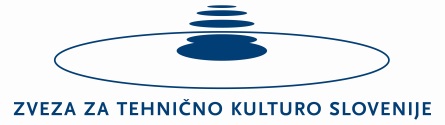 27. regijsko srečanje mladih raziskovalcev Spodnjega Podravja in Prlekije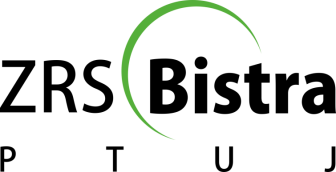 Kraj in datum:Žig šole:Podpis mentorja (-ice)